Name: Heather RisingerBirth Month: JanuaryTwo or four Legged Children: Jazlynn - 4th grade, Cheyenne - 3rd grade, Remington - 4KHobbies: Traveling, reading, working outSports Team: New Orleans SaintsGift Cards: Amazon, Target, TJ MaxxBath & Body Scent: Vanilla, coconutShirt size: MediumMonogram Initials: HRMHot Beverage: Coffee with creamCold Beverage: Unsweet teaFood: I try to eat healthySit Down Restaurant: Bonefish, Sonny's, Los AntojitosFast Food Restaurant: Chick-fil-A, Five GuysSweet Snack: Kettle cornSalty Snack: Chips and salsaPlace to Buy School Supplies: Target, AmazonPlace to Shop: Target, TJ Maxx, AmazonWay to Relax: Read while at the beach :)Way to Pamper Yourself: Balance and Peace Massage Therapy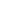 